Supplemental Figure 1. Average household food expenditures at food retailers, by study week (n=249) 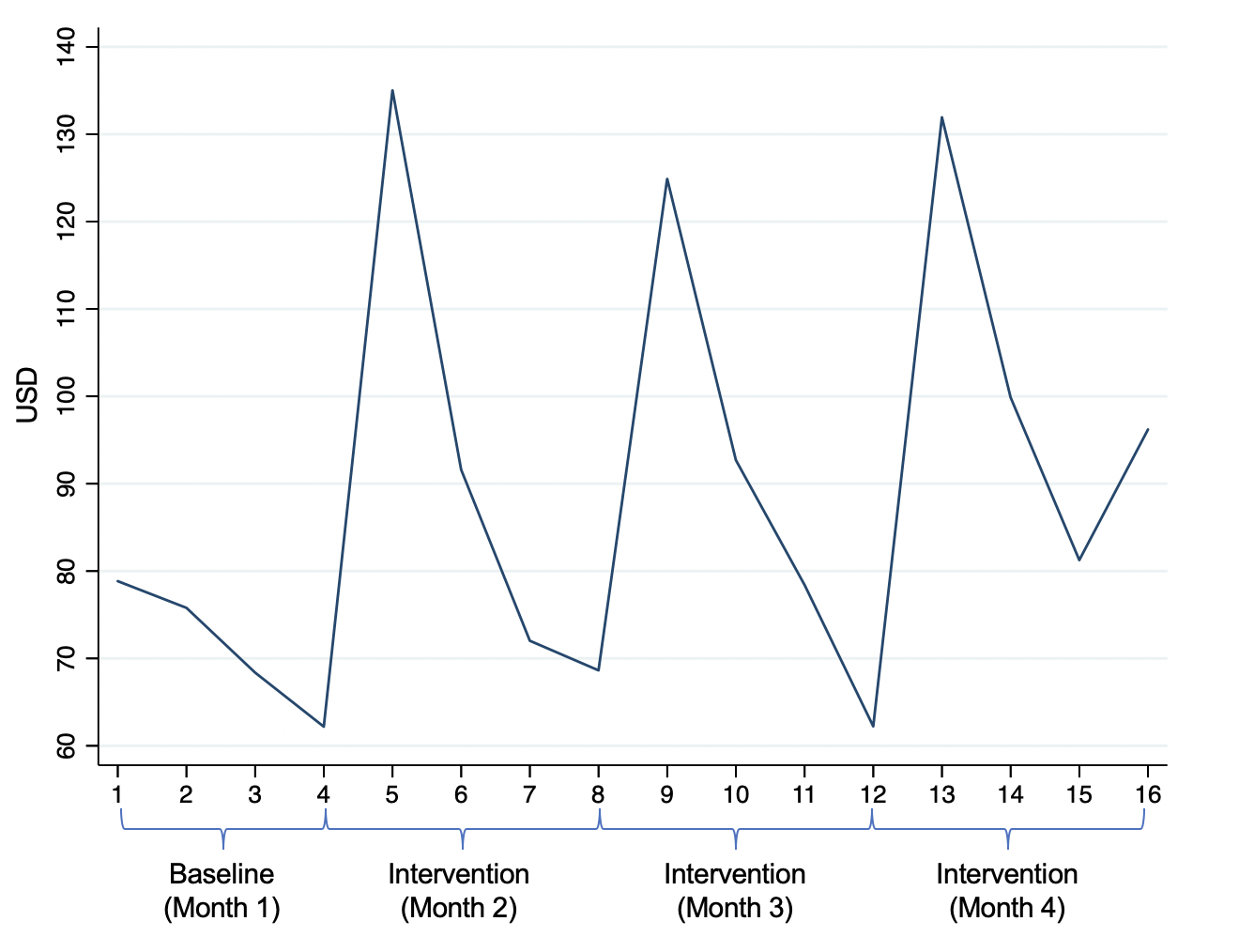 